End-Point Evaluation Form
Student
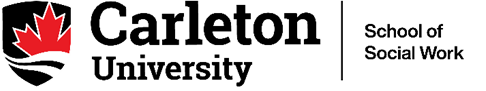 This form is ONLY to be used to save your placement as the electronic form does not have a save and return function. You CAN’T submit this form. You may send this form to your supervisor so that you can both review the evaluation prior to submitting the final form. AREAS OF FOCUS FOR PLACEMENT: Direct work with individuals, families, groups, communities Advocacy Community development Research Social administration & policy Other:Briefly list the internal agency involvements, community or resource contacts and educational opportunities that were not included as part of the mid-point evaluation:For all learning objectives remaining unmet or in progress at mid-point, briefly provide evidence of achievement. If there are objectives that remain unmet at the end of placement, please explain:Looking back at the placement experience overall, what were the highlights for you as a student? What unanticipated learning or achievements also occurred? What did you learn about yourself as a social worker and about what you need to perform at your best in the field?  How did you attempt to integrate social work theory and values with your field practicum experience? Please comment on structural and power issues encountered and provide examples:Identify areas for development in your next practicum or work situation: